COLEGIO EMILIA RIQUELMEGUIA DE APRENDIZAJE EN CASAACTIVIDAD VIRTUAL SEMANA DEL 21 AL 25 DE SEPTIEMBRECOLEGIO EMILIA RIQUELMEGUIA DE APRENDIZAJE EN CASAACTIVIDAD VIRTUAL SEMANA DEL 21 AL 25 DE SEPTIEMBRECOLEGIO EMILIA RIQUELMEGUIA DE APRENDIZAJE EN CASAACTIVIDAD VIRTUAL SEMANA DEL 21 AL 25 DE SEPTIEMBRE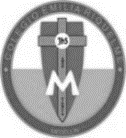 Asignatura: Edu. ArtísticaGrado:   8°Docente: Hermana EsperanzaDocente: Hermana EsperanzaJueves, 24 de septiembre del 2020   VOCABULARIO ARTÍSTICO.Busca el significado artístico de las siguientes palabras y escríbelo en tu cuaderno: Artesanía tradicional. Arte indígena. Arte contemporáneo. Estética. Sensibilidad estética. Diseño. Espacio público. Espacio urbanístico. Trabajo escénico. Estilo. Composición. Naturalismo. Técnica claroscuro.Figura idealizada. Realismo.Estado de reposo. Arte circense.Escenografía.Bellas artes.la actividad se realizará durante esta semana y la fecha límite de entrega es el día viernes.Nota: Recuerda enviarme la evidencia fotográfica a mi correo.Cualquier duda o inquietud referente al trabajo, escribirme inmediatamente a mi correo esvesilva@gmail.com  yo estaré atenta y responderé sus dudas como lo he realizado hasta este momento.Bendiciones. Hermana EsperanzaJueves, 24 de septiembre del 2020   VOCABULARIO ARTÍSTICO.Busca el significado artístico de las siguientes palabras y escríbelo en tu cuaderno: Artesanía tradicional. Arte indígena. Arte contemporáneo. Estética. Sensibilidad estética. Diseño. Espacio público. Espacio urbanístico. Trabajo escénico. Estilo. Composición. Naturalismo. Técnica claroscuro.Figura idealizada. Realismo.Estado de reposo. Arte circense.Escenografía.Bellas artes.la actividad se realizará durante esta semana y la fecha límite de entrega es el día viernes.Nota: Recuerda enviarme la evidencia fotográfica a mi correo.Cualquier duda o inquietud referente al trabajo, escribirme inmediatamente a mi correo esvesilva@gmail.com  yo estaré atenta y responderé sus dudas como lo he realizado hasta este momento.Bendiciones. Hermana EsperanzaJueves, 24 de septiembre del 2020   VOCABULARIO ARTÍSTICO.Busca el significado artístico de las siguientes palabras y escríbelo en tu cuaderno: Artesanía tradicional. Arte indígena. Arte contemporáneo. Estética. Sensibilidad estética. Diseño. Espacio público. Espacio urbanístico. Trabajo escénico. Estilo. Composición. Naturalismo. Técnica claroscuro.Figura idealizada. Realismo.Estado de reposo. Arte circense.Escenografía.Bellas artes.la actividad se realizará durante esta semana y la fecha límite de entrega es el día viernes.Nota: Recuerda enviarme la evidencia fotográfica a mi correo.Cualquier duda o inquietud referente al trabajo, escribirme inmediatamente a mi correo esvesilva@gmail.com  yo estaré atenta y responderé sus dudas como lo he realizado hasta este momento.Bendiciones. Hermana EsperanzaJueves, 24 de septiembre del 2020   VOCABULARIO ARTÍSTICO.Busca el significado artístico de las siguientes palabras y escríbelo en tu cuaderno: Artesanía tradicional. Arte indígena. Arte contemporáneo. Estética. Sensibilidad estética. Diseño. Espacio público. Espacio urbanístico. Trabajo escénico. Estilo. Composición. Naturalismo. Técnica claroscuro.Figura idealizada. Realismo.Estado de reposo. Arte circense.Escenografía.Bellas artes.la actividad se realizará durante esta semana y la fecha límite de entrega es el día viernes.Nota: Recuerda enviarme la evidencia fotográfica a mi correo.Cualquier duda o inquietud referente al trabajo, escribirme inmediatamente a mi correo esvesilva@gmail.com  yo estaré atenta y responderé sus dudas como lo he realizado hasta este momento.Bendiciones. Hermana Esperanza